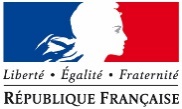 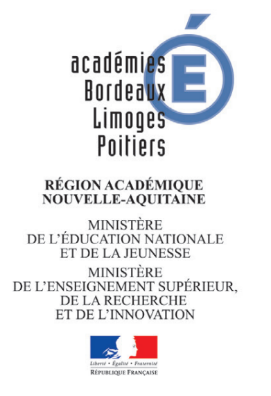 	                  ANNÉE SCOLAIRE : 2020/2021PROJET D’ACCUEIL INDIVIDUALISÉ(Circulaire n° 2003-135 du 8-9-2003 BO n° 34 du 18-09-2003)Afin de respecter le code de déontologie le diagnostic médical ne peut apparaître sur ce document. Avec l’accord de la famille, toutes les informations pouvant être utiles à la prise en charge de l’enfant seront jointes au projet.Les informations qui relèvent du secret médical seront placées sous pli cacheté et adressées avec l’accord des parents au médecin désigné par la collectivité qui accueille l’enfant ou l’adolescent.L’ENFANT OU L’ADOLESCENT CONCERNÉNom :      	 Prénom :      	Date de naissance :      /     /     Adresse :      TABLISSEMENT SCOLAIRE :      	Classe :      Adresse :      Téléphone :      1-COORDONNEES DES ADULTES QUI SUIVENT L’ENFANTCentre Médico-scolaire de référence : 	NOM :        			Prénom :       2- BESOINS SPÉCIFIQUES DE L’ENFANT OU DE L’ADOLESCENTNécessité d’un régime alimentaire.LA TROUSSE D’URGENCE identifiée par le nom, prénom et photographie récente de l’enfant, contenant les médicaments prescrits par le médecin et le protocole d’urgence est accessible à tout moment (sur le temps scolaire et périscolaire) et à toute personne en charge d’administrer le traitement d’urgence.Indiquer l’endroit exact où est entreposée la trousse d’urgence dans l’école/établissement :et/oudans la cantine/garderie :      La trousse est fournie par les parents et doit contenir un double de ce document (PAI).La trousse doit être hors de portée des enfants.Les parents fournissent les médicaments et il est de leur responsabilité de vérifier la date de péremption et de les renouveler dès qu’ils sont périmés.Les parents s’engagent à informer le directeur de l’école ou le chef d’établissement en cas de changement de prescription médicale et de coordonnées téléphoniquesPAI à diffuser à toute personne intervenant auprès de l’élève et en cas de remplacement d’un enseignant.La trousse d’urgence sera remise à la famille à chaque fin d’année scolaire par le directeur ou le chef d’établissement.Pour un voyage scolaire ou une classe transplantée, l’équipe pédagogique et la famille doivent s’assurer dès la conception du projet que le PAI peut s’appliquer en l’état : trousse d’urgence et traitements quotidiens sont placés sous la responsabilité de l’encadrant. Pour le primaire, les temps périscolaires et la restauration scolaire : ces temps ne relèvent pas de l’éducation nationale, leur gestion ainsi que la mise en œuvre du PAI et ses aménagements sont placés sous la responsabilité du maire et/ou des associations.Avant un effort physique ou sportif :VENTOLINE avant l’effort en cas de besoin si prescription du médecin (joindre l’ordonnance pour l’année scolaire en cours)☐  OUI	nombre de bouffées : …………………………………. ☐  NONSi essoufflement : arrêter l’activité en coursNOM : ……………………………………….   Prénom : ……………………………………………PROTOCOLE D’URGENCEà renseigner par le médecin qui suit l’enfantProtocole destiné à la mise en œuvre de traitements d’urgence par des personnels non soignants sur le temps scolaire, périscolaire ou extra-scolaire.CONDUITE A TENIR EN CAS DE CRISE Date :                                                                          NOM :       			Prénom :      La reconduction du Projet d’Accueil Individualisé l’année suivante est à l’initiative des parents, avec :un nouveau formulaire PAIun nouveau protocole d’urgence(Modèles à demander au directeur ou au chef d’établissement) En cas de changement d’établissement, la transmission de ce document devra être réalisée par les parents de l’élève.Les parties prenantes ont pris connaissance de la totalité du document et annexes.DATE :      Signatures :Les parents : 	Le directeur/la directrice d’école ou le/la chef d’établissement :Le/la représentant(e) de la municipalité ou le/la gestionnaire de l’établissement du second degré : Annexe : mode d’emploi de la chambre d’inhalation.Un exemplaire signé du PAI est remis à chaque signataireFaire autant de copies que nécessaire pour l’établissement scolaire.Le chef d’établissement conserve l’original du PAI.Retirer le capuchon du spraySecouer le sprayVérifier que la chambre ne contient aucun corps étrangerTenir le spray verticalement, embout vers le bas et l’adapter sur la chambreDéclencher le spray (une dose à la fois) dans la chambre en position horizontaleCompter 10 inspirations/expirations en maintenant une bonne étanchéité entre le masque et la boucheDéclencher une seconde fois le spray et compter 10 inspirations/expirationsRépéter l’opération autant de fois que de bouffées prescritesNOMADRESSETÉLÉPHONEParentsou responsable légalAutre personne à contacter en cas d’urgenceMédecin qui suit l’enfant dans le cadre de sa pathologieMédecin traitantService hospitalierService d’urgenceSAMUSur poste standard :       15Sur portable :                  112Sur poste standard :       15Sur portable :                  112COMPOSITION DE LA TROUSSE D’URGENCE (à cocher)☐ SOLUPRED Prednisolone☐  5mg           ☐ 10mg      ☐  20mgOu☐ CÉLESTÈNE Bétaméthasone 0.05% gouttes ☐ VENTOLINE Spray Salbutamol ☐ AIROMIR Spray Salbutamol☐ AUTRES : ………………………………………..Chambre d’inhalation (cocher la case concernée) : ☐ avec masque ☐ avec embout buccal Signes d’appelConduite à tenirEn cas d’apparition d’un des signes suivants :Gêne respiratoire Essoufflement Oppression thoracique Sifflements audibles Pincement des narines Signes s’aggravation :Difficultés pour parler Pâleur Lèvres bleues (cyanose) Traitement de fond de l’enfant :……………………………………….……………………………………….Mettre en position assise, au calme, le/la rassurer. Noter l’heure de début de la crise Donner le traitement : ☐ VENTOLINE Spray     ☐ AIROMIR Spray  ☐ AUTRES : ……………………………….Dose : …………………………… ☐ SOLUPRED        ☐ CÉLESTÈNE Dose : …………………………… Si les signes persistent après …….. minutes, renouveler la ventoline ou l’airomir uniquement avec les même doses.Appeler le centre 15 (112) et suivre leurs recommandationsPrévenir la familleConseils d’utilisation d’une chambre d’inhalation